SOLICITUD DE AYUDAS A LAS ACTIVIDADES DE LOS CONSEJOS REGULADORES DE LAS DENOMINACIONES DE ORIGEN, INDICACIONES GEOGRÁFICAS PROTEGIDAS Y CONSEJO DE AGRICULTURA ECOLÓGICAEsta solicitud y el resto de la documentación se presentarán electrónicamente en la Sede electrónica de la CARM. Puede acceder directamente al procedimiento a través del siguiente enlace https://sede.carm.es/web/pagina?IDCONTENIDO=2333&IDTIPO=240&RASTRO=c$m40288ENTIDAD SOLICITANTE:REPRESENTANTE:En virtud de la Orden de 17 de julio de 2017 de la Consejería de Agua, Agricultura, Ganadería, Pesca y Medio Ambiente por la que se establecen las bases reguladoras para las subvenciones para los Consejos Reguladores de Denominaciones de Origen e Indicaciones Geográficas y para el Consejo de Agricultura Ecológica de la Región de Murcia para la realización de sus actividades y conforme a la siguiente documentación adjunta que se presenta,Memoria explicativa en la que se recojan detalladamente todos los gastos que se pretende que sean subvencionados, especificando el cronograma de ejecución, junto con un presupuesto pormenorizado de todos los gastos previstos.Memoria explicativa de los gastos considerados subvencionables y realizados desde el 1 de enero del año en curso hasta el día de la solicitud junto con la documentación exigible para el pago de los mismos, en su caso.Modelo de domiciliación bancaria siempre y cuando la cuenta bancaria indicada en la solicitud no esté dada de alta en el Sistema Contable de la Comunidad Autónoma de la Región de MurciaSOLICITA:Que le sea concedida, una subvención para la realización de actividades de control y promoción cuyo gasto total del programa es de       -€EN RELACIÓN A ESTA SOLICITUD, EL INTERESADO DECLARA RESPONSABLEMENTE:Que todos los datos que figuran en la solicitud y documentación que se acompaña son ciertos Que a fecha de hoy no tiene concedidas y/o solicitadas ninguna otra ayuda económica para la misma finalidad.Que el Consejo y /o sus representantes, no están incursos en ninguna de las prohibiciones que para la obtención de la condición de beneficiarios de subvenciones, establece el Art. 13 de la Ley 38/2003, de 17 de noviembre de 2003, General de Subvenciones.Que conoce la normativa reguladora de las presentes ayudas, así como de la obligación de publicitar la procedencia de los fondosDeclaración de haber solicitado o que se perciban ayudas comunitarias para el mismo fin en virtud del Reglamento (UE) núm. 1305/2013 del Parlamento  Europeo y del Consejo de 17 de diciembre de 2013 relativo a la ayuda al desarrollo rural a través del Fondo Europeo Agrícola de Desarrollo Rural (Feader),Para la tramitación y concesión de ayuda, el solicitante deberá cumplir toda la legislación vigente que le sea aplicable según su actividad.PROTECCIÓN DE DATOS:De acuerdo con lo establecido en la Ley Orgánica 3/2018 de 5 de diciembre, se le informa que el responsable del tratamiento de sus datos es la Dirección General de Agricultura, Industria Agroalimentaria y Cooperativismo Agrario de la Consejería de Agua, Agricultura, Ganadería, Pesca, Medio Ambiente y Emergencias de la Comunidad Autónoma de la Región de Murcia. Su tratamiento es necesario para el cumplimiento de una misión realizada en el ejercicio de potestades públicas. Sus datos van a ser cedidos exclusivamente, para el control del cumplimiento de la finalidad de la subvención y de sus condiciones, a la Administración General del Estado, para recabar los correspondientes certificados; en su caso; al FEGA y a los diferentes Órganos de Control de Subvenciones, en los términos y con las condiciones fijados en la citada Ley Orgánica. Puede ejercer los derechos de acceso, rectificación, cancelación y oposición sobre sus datos, en la Dirección General de Agricultura, Industria Alimentaria y Cooperativismo Agrario de la Consejería de Agua, Agricultura, Ganadería, Pesca, Medio Ambiente y Emergencias.La persona solicitante declara expresamente haber informado a las personas de contacto cuyos datos personales se facilitan en esta solicitud acerca de la existencia del fichero, del tratamiento, de su finalidad, de los derechos que les asisten, de la identidad y dirección del responsable del tratamiento. Igualmente, declara que conoce las condiciones de la convocatoria y de las bases reguladoras y que cumple los requisitos establecidos en la misma y acepta las verificaciones que procedan.Para más información sobre protección de datos, puede consultar: https://www.carm.es/web/pagina?IDCONTENIDO=62678&IDTIPO=100&RASTRO=c672$m   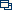 CLÁUSULA CONSULTA DE DATOS SOLICITUD:En aplicación del artículo 28 de la Ley 39/2015, de 1 de octubre, del Procedimiento Administrativo Común de las Administraciones Públicas, la Dirección General de Agricultura, Industria Alimentaria y Cooperativismo Agrario consultará o recabará por medios electrónicos, los datos relacionados a continuación, salvo oposición o no autorización a la consulta.  Me OPONGO* a la consulta de datos de Identidad  Me OPONGO* a la consulta de datos de estar al corriente de pago de obligaciones con la Seguridad Social  NO AUTORIZO* la consulta de estar al corriente de pago de las obligaciones tributarias para solicitud de ayudas y subvenciones.  NO AUTORIZO* la consulta de Certificación acreditativa del cumplimiento de obligaciones tributarias con la Comunidad Autónoma de la Región de Murcia (*) En el caso de NO AUTORIZACIÓN O DE OPOSICIÓN a que el Órgano administrativo competente consulte u obtenga los mencionados datos y documentos, QUEDO OBLIGADO A APORTARLOS al procedimiento junto a esta solicitud.Fechado y firmado telemáticamente (Firma y sello de la empresa solicitante)(*)Los documentos firmados electrónicamente, deberán contener los metadatos que permitan la validación de las firmas.NOMBRE Y APELLIDOS O RAZÓN SOCIAL:      NOMBRE Y APELLIDOS O RAZÓN SOCIAL:      NOMBRE Y APELLIDOS O RAZÓN SOCIAL:      NOMBRE Y APELLIDOS O RAZÓN SOCIAL:      NIF:      DOMICILIO (Calle/plaza/Avda./Nº):      DOMICILIO (Calle/plaza/Avda./Nº):      DOMICILIO (Calle/plaza/Avda./Nº):      DOMICILIO (Calle/plaza/Avda./Nº):      DOMICILIO (Calle/plaza/Avda./Nº):      LOCALIDAD:      LOCALIDAD:      PROVINCIA:      C. POSTAL:      C. POSTAL:      Tel:      FAX:      A efectos de notificación electrónica:      A efectos de notificación electrónica:      A efectos de notificación electrónica:      A efectos de notificación electrónica:      A efectos de notificación electrónica:      Tel. móvil:      Correo electrónico:      Correo electrónico:      Correo electrónico:      Correo electrónico:      NOMBRE Y APELLIDOS:      NOMBRE Y APELLIDOS:      NOMBRE Y APELLIDOS:      NOMBRE Y APELLIDOS:      NIF:      DOMICILIO (Calle/plaza/Avda./Nº):      DOMICILIO (Calle/plaza/Avda./Nº):      DOMICILIO (Calle/plaza/Avda./Nº):      DOMICILIO (Calle/plaza/Avda./Nº):      DOMICILIO (Calle/plaza/Avda./Nº):      LOCALIDAD:      LOCALIDAD:      PROVINCIA:      C. POSTAL:      C. POSTAL:      Tel:      FAX:      FAX:      FAX:      FAX:      A efectos de notificación electrónica:A efectos de notificación electrónica:A efectos de notificación electrónica:A efectos de notificación electrónica:A efectos de notificación electrónica:Tel. móvil:      Correo electrónico:      Correo electrónico:      Correo electrónico:      Correo electrónico:      